Race Details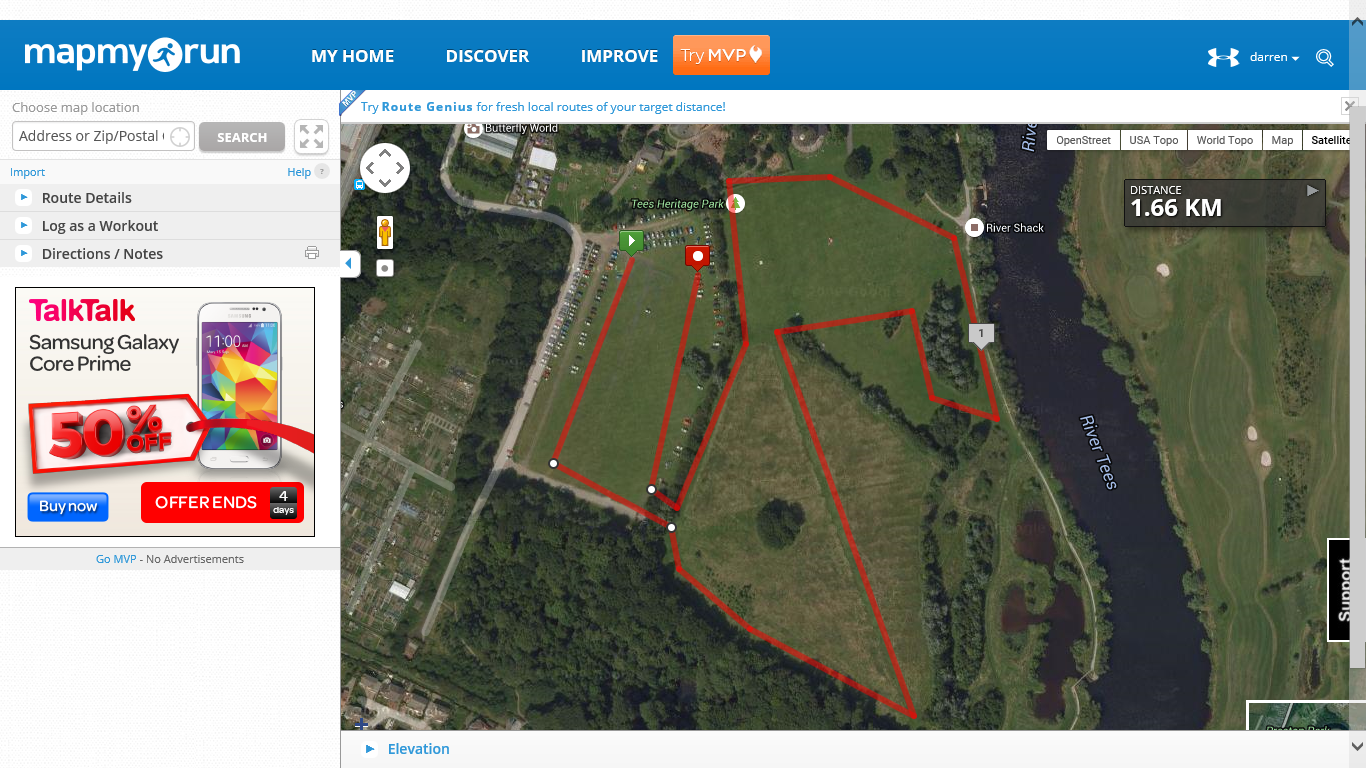 12.00pm	Minor Girls	2.3km		(1 Med + 1 Large)START-A-B-C-D-H-B-C-D-E-F-G-H-B-FINISH12.15PM	Minor Boys	2.3km		(1 Med & 1 Large)START-A-B-C-D-H-B-C-D-E-F-G-H-B-FINISH12.30pm	Junior Girls	3.4k		(2 Large)Start–A-B-C-D-E-F-G-H-B-C-D-E-F-G-H-B-Finish12.45pm	Junior Boys	4km		(1 medium & 2 Large)START-A-B-C-D-H-B-C-D-E-F-G-H-B-C-D-E-F-G-H-B-FINISH1.05pm		Inter Girls	4km		(1 Med & 2 Large)START-A-B-C-D-H-B-C-D-E-F-G-H-B-C-D-E-F-G-H-B-FINISH1.25pm		Inter Boys 	5.7km		(1 Med & 3 Large)START-A-B-C-D-H-B-C-D-E-F-G-H-B-C-D-E-F-G-H-B-C-D-E-F-G-H-B-FINISH1.55pm		Senior girls	4km		(1 Med & 2 Large)START-A-B-C-D-H-B-C-D-E-F-G-H-B-C-D-E-F-G-H-B-FINISH2.15pm		Senior Boys	5.7km		(1 Med & 3 Large)Medium Lap (Med) = Start-A-B-C-D-H-BLarge Lap = Start-A-B-C-D-E-F-G-H-B-FINISH
